Fișă de formare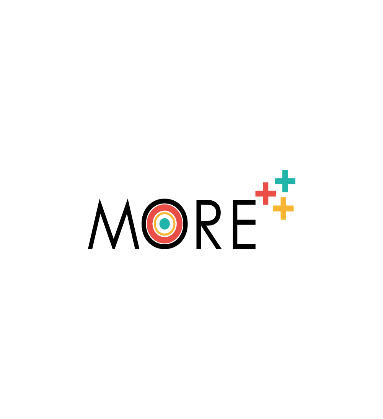 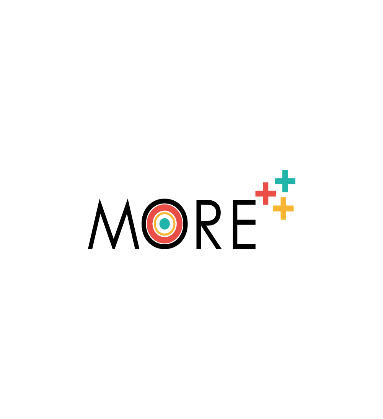 Titlu		Către o economie verde: Oportunități de antreprenoriat în zonele rurale.Către o economie verde: Oportunități de antreprenoriat în zonele rurale.Cuvinte cheie (meta tag-uri)Economie ecologică, antreprenoriat ecologic, locuri de muncă ecologice, sustenabilitatea mediuluiEconomie ecologică, antreprenoriat ecologic, locuri de muncă ecologice, sustenabilitatea mediuluiFurnizat deRadio EccaRadio EccalimbăRomânăRomânăObiective / Scopuri / Rezultate ale învățăriiLa sfârșitul acestui modul veți fi capabil să:Înțelegeți conceptele legate de economia ecologică.Recunoașteți oportunitățile de locuri de muncă ecologice în context rural.Cunoașteți diferitele sectoare ale antreprenoriatului ecologic în context ruralLa sfârșitul acestui modul veți fi capabil să:Înțelegeți conceptele legate de economia ecologică.Recunoașteți oportunitățile de locuri de muncă ecologice în context rural.Cunoașteți diferitele sectoare ale antreprenoriatului ecologic în context ruralDomeniul de formare: (Selectați unul)Domeniul de formare: (Selectați unul)Domeniul de formare: (Selectați unul)Competențe profesionale, antreprenoriale și de muncăCompetențe profesionale, antreprenoriale și de muncăXCompetențe digitaleCompetențe digitaleAbilitarea personală, socială și de sănătateAbilitarea personală, socială și de sănătateDescriereEconomia ecologică este prezentată ca un model economic în concordanță cu obiectivele sociale, de mediu și economice cu care se confruntă societatea noastră actuală. Printre numeroasele sale beneficii se numără echitatea socială și consumul eficient de resurse, ambele compatibile cu creșterea economică. Prin urmare, acest modul se concentrează pe conceptul de economie ecologică, oferind informații despre locurile de muncă ecologice, tendințele economiei verzi, antreprenoriatul ecologic și bunele practici ale femeilor antreprenor din zonele rurale angajate în principiile economiei verzi.Economia ecologică este prezentată ca un model economic în concordanță cu obiectivele sociale, de mediu și economice cu care se confruntă societatea noastră actuală. Printre numeroasele sale beneficii se numără echitatea socială și consumul eficient de resurse, ambele compatibile cu creșterea economică. Prin urmare, acest modul se concentrează pe conceptul de economie ecologică, oferind informații despre locurile de muncă ecologice, tendințele economiei verzi, antreprenoriatul ecologic și bunele practici ale femeilor antreprenor din zonele rurale angajate în principiile economiei verzi.conținutCurs 1: Către o economie ecologică: Oportunități de antreprenoriat în zonele rurale.Unitatea 1: Economia ecologicăSecțiunea 1: Ce este economia ecologică?Secțiunea 2: Principiile economiei verzi.Secțiunea 3: Beneficiile unei economii ecologice.Secțiunea 4: Tendințele economiei ecologice.Secțiunea 5: Sfaturi pentru ca afacerea să fie durabilă și ecologică.Unitatea 2: Locuri de muncă ecologiceSecțiunea 1: Ce sunt locurile de muncă ecologice?Secțiunea 2: Domeniul de acțiune privind locurile de muncă ecologice.Secțiunea 3: Locuri de muncă ecologice în zonele rurale.Unitatea 3: Antreprenoriat ecologicSecțiunea 1: Ce este antreprenoriatul ecologic?Secțiunea 2: Sectorul agroecologic.Secțiunea 3: Turismul rural durabil.Secțiunea 4: Digitizarea rurală.Secțiunea 5: Moda durabilă sau "slow fashion".Secțiunea 6: Modelul de management al antreprenoriatului ecologic.Unitatea 4: Bune practiciSecțiunea 1: Trasdeza NaturSecțiunea 2: EcoAlpispaCurs 1: Către o economie ecologică: Oportunități de antreprenoriat în zonele rurale.Unitatea 1: Economia ecologicăSecțiunea 1: Ce este economia ecologică?Secțiunea 2: Principiile economiei verzi.Secțiunea 3: Beneficiile unei economii ecologice.Secțiunea 4: Tendințele economiei ecologice.Secțiunea 5: Sfaturi pentru ca afacerea să fie durabilă și ecologică.Unitatea 2: Locuri de muncă ecologiceSecțiunea 1: Ce sunt locurile de muncă ecologice?Secțiunea 2: Domeniul de acțiune privind locurile de muncă ecologice.Secțiunea 3: Locuri de muncă ecologice în zonele rurale.Unitatea 3: Antreprenoriat ecologicSecțiunea 1: Ce este antreprenoriatul ecologic?Secțiunea 2: Sectorul agroecologic.Secțiunea 3: Turismul rural durabil.Secțiunea 4: Digitizarea rurală.Secțiunea 5: Moda durabilă sau "slow fashion".Secțiunea 6: Modelul de management al antreprenoriatului ecologic.Unitatea 4: Bune practiciSecțiunea 1: Trasdeza NaturSecțiunea 2: EcoAlpispadezvoltarea conținutuluiCurs 1: Către o economie ecologică: Oportunități de antreprenoriat în zonele rurale.Unitatea 1: Economia ecologicăSecțiunea 1: Ce este economia ecologică?Programul Națiunilor Unite pentru Mediu (UNEP) definește o economie ecologică ca fiind "o economie care are ca rezultat îmbunătățirea bunăstării umane și a echității sociale, reducând în același timp în mod semnificativ riscurile de mediu și penuria ecologică și realizând dezvoltarea economică și eficiența resurselor.Obiectivul principal al economiei verzi este:Producerea de bunuri și servicii ecologice,Promovarea creșterii produsului național,Creșterea inovării 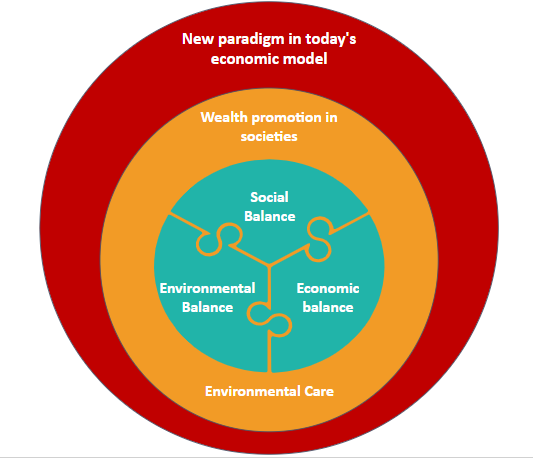 Secțiunea 2: Principiile economiei ecologiceEconomia ecologică analizează, măsoară și evaluează acești trei piloni:Transformarea economică și creșterea întreprinderilor ecologiceImpactul dezvoltăriiImpactul socialPrincipiile economiei ecologice se concentrează pe utilizarea resurselor care aduc valoare societății, promovând bunăstarea și reziliența pe termen scurt și lung:Asistență socialăJustiție și bună guvernareEradicarea sărăcieiEficiență energeticăDezvoltarea cu emisii reduse de carbonSecțiunea 3: Beneficiile economiei ecologiceReducerea sărăciei Promovarea incluziunii socialeConsolidarea dezvoltării economice umaneÎntreținerea și conservarea bunurilor comune ecologicePromovarea bunăstării economice Stimularea dezvoltării economiceReducerea poluării mediuluiOptimizează resursele energetice Raționalizarea resurselor regenerabileOptimizează resursele naturalePromovarea bunăstării socialeSecțiunea 4: Tendințe și exemple de economie ecologicăEconomia circulară: Este cea mai importantă tendință în economia ecologică. Promovează utilizarea de materiale biodegradabile în producția de bunuri de consum, astfel încât acestea să poată fi returnate în natură fără a afecta mediul înconjurător. Prin acest model, resursele utilizate sunt reciclate pentru a evita generarea de deșeuri. Cultura corporativă: Această tendință se bazează pe aducerea ideilor ecologice în contextul de afaceri. Angajații și grupurile-țintă ale companiilor cu o etichetă ecologică se identifică cu această tendință de respect pentru mediu. Economia colaborativă: Economia colaborativă constă în împrumutul, închirierea, cumpărarea sau vânzarea de produse pe baza unor nevoi specifice și nu în scopul obținerii de câștiguri financiare. Energii regenerabile: Energiile regenerabile urmăresc să stimuleze energia curată și produsă la nivel local, reducând costurile de import și de transport al energiei.  Secțiunea 5: Sfaturi pentru ca afacerea dvs. să fie durabilă și ecologicăEliminați produsele de unică folosință: Înlocuiți aceste produse (de exemplu, paharele de plastic) cu produse ecologice.Produse ecologice: Folosiți produse ecologice, de exemplu, înlocuiți săpunurile cosmetice din zonele comune cu săpunuri care nu au la bază ingrediente de proveniență animale.Digitizarea documentelor: Aceasta nu numai că îmbunătățește impactul asupra mediului, ci și organizarea și transferul de informații.Reutilizați și/sau reciclați: Încurajați durabilitatea, inclusiv prin includerea unor obiceiuri simple în rândul lucrătorilor, cum ar fi utilizarea de recipiente separate.Furnizori locali: Stabilirea unor relații bune cu furnizorii locali poate duce la reduceri bune, similare cu prețurile mici ale marilor lanțuri de furnizori.  În acest fel, contribuiți la reducerea emisiilor de CO2.Lucrul la distanță: În funcție de tipul de muncă, ați putea avea mai multă flexibilitate pentru a lucra de acasă cel puțin o zi pe săptămână.Cum să-mi fac compania mai ecologică?Cum îmi pot transforma compania astfel încât să aibă un impact mai mic asupra mediului? Ce criterii sau strategii ar trebui să urmez pentru a deveni o companie care respectă mediul înconjurător? Iată o listă de întrebări la care să reflectați. Acestea vă vor ajuta să vă gândiți la modul în care o afacere ar putea deveni o afacere mai durabilă și mai ecologică. Dacă nu aveți o companie, puteți inventa una pentru a răspunde la aceste întrebări:Cum pot reduce consumul de energie în compania mea? Am influență asupra angajaților și clienților? Pot desfășura acțiuni de sensibilizare cu privire la grija față de mediu?Cum pot să reduc deșeurile? Cum pot valorifica deșeurile?Cum gestionăm utilizarea apei? Pot să mă gândesc la o modalitate de a o gestiona mai responsabil?Pot folosi furnizorii din apropiere? Cu ce furnizori din apropiere pot lucra?Cunosc amprenta ecologică a produselor mele?Unitatea 2: Locuri de muncă ecologiceSecțiunea 1: Ce sunt locurile de muncă ecologice?Potrivit Organizației Internaționale a Muncii, locurile de muncă ecologice sunt locuri de muncă decente care contribuie la conservarea și refacerea mediului, fie în sectoare tradiționale, cum ar fi industria prelucrătoare și construcțiile, fie în noi sectoare emergente, cum ar fi energia regenerabilă și eficiența energetică. Principalele obiective ale locurilor de muncă ecologice sunt specificate mai jos:Creșterea eficienței consumului de energie și de materii prime.Limitarea emisiilor de gaze cu efect de seră.Reducerea la minimum a deșeurilor și a poluării.Protejarea și refacerea ecosistemelor.Contribuția la adaptarea la schimbările climatice.Conștientizarea progreselor în direcția sustenabilității la toate nivelurile.Când vorbim despre locuri de muncă decente ne referim la:Muncă productivă,Venituri decente,Securitatea la locul de muncă,Protecția socială pentru familii,Dezvoltare personală și oportunități egale pentru toți.Secțiunea 2: Domenii de acțiune pentru locuri de muncă ecologicePrevenirea și controlul poluăriiAcest domeniu include locuri de muncă, cum ar fi:Șef al Departamentului de gestionare a deșeurilor.Laborant în analiza apei.Evaluarea impactului și gestionarea mediului natural și ruralÎn acest domeniu veți găsi locuri de muncă precum:Tehnician în managementul faunei.Tehnician în restaurarea mediului.Managementul mediului, durabilitate și responsabilitate socialăÎn acest domeniu veți găsi locuri de muncă precum:Managerul de sustenabilitate al companiei.Auditor de mediu.Informare și educație în domeniul mediuluiÎn acest domeniu didactic veți găsi locuri de muncă cum ar fi:Comunicator de mediuJurnalist de mediu.Analiza ciclului de viațăAcest domeniu include locuri de muncă, cum ar fi:Specialist în etichetare ecologică.Energie și schimbări climaticeÎn acest domeniu veți găsi locuri de muncă precum:Manager energetic.Tehnician în domeniul energiei regenerabile.Instrumente IT aplicate la managementul de mediuAcest domeniu include locuri de muncă, cum ar fi:Tehnician în sisteme informaționale geografice și teledetecție.Consultant în sisteme informatice geografice.Lista locurilor de muncă ecologice este foarte lungă, dar principalii promotori ai locurilor de muncă ecologice sunt chiar companiile, care ar trebui să se orienteze mai ferm către crearea de departamente specifice.Iată câteva exemple de locuri de muncă ecologice - de câte dintre ele știați?Tratarea și epurarea apelor reziduale.Gestionarea deșeurilor: Producerea de biocombustibili, cum ar fi biodiesel sau bioetanol.Producerea de energii regenerabile.Gestionarea zonelor forestiere și a spațiilor naturale protejate.Servicii de mediu pentru companii și entități (inclusiv servicii de protecție și control al poluării fonice, al poluării atmosferice și de recuperare a solurilor contaminate).Educație și informare în domeniul mediului.Producția ecologică: Agricultură și zootehnie ecologică.Funcțiile de protecție a mediului în industrie și servicii.Analizați cazul "Feltai""Feltai" este un proiect condus de Inés Heredia, care se desfășoară în zona rurală din Asturias, în nordul Spaniei. Acest proiect pune în valoare lâna de oaie prin realizarea de produse textile din aceasta. Se confecționează papuci pentru casă, perne umplute, haine pentru designeri etc. Atunci când produsele nu sunt utile sau lâna rămâne nefolosită, Inés și echipa sa de femei o folosesc la compostare.Răspundeți la următoarele întrebări:Credeți că Feltai este o companie prietenoasă cu mediul?Ce practici se desfășoară în Feltai în concordanță cu principiile economiei verzi?Ce strategii ar putea fi aplicate pentru ca Feltai să aibă un impact mai redus asupra mediului?Unitatea 3: Antreprenoriat ecologicSecțiunea 1: Ce este antreprenoriatul ecologic?Prin antreprenoriat ecologic se înțeleg acele întreprinderi al căror scop este de a obține creștere economică, ținând cont în același timp de utilizarea optimă și respectuoasă a resurselor naturale și de evitarea poluării.Integrarea celor trei axe ale dezvoltării durabile garantează succesul antreprenoriatului ecologic: Axa de mediu: Se concentrează pe autenticitate, conservare și prezervarea resurselor.Axa socială: Se concentrează pe bunăstarea comunității locale, precum și pe relațiile cu diferite grupuri.Axa economică: se concentrează pe dezvoltarea economică din punct de vedere durabil.Domenii de antreprenoriat ecologic:Surse alternative de energie regenerabilă.Transportul ecologic.Servicii de consultanță ecologică.Îmbrăcăminte organică sau reciclată.Ambalaje biodegradabile.Supermarketuri ecologice.Produse cosmetice ecologice.Acestea sunt doar câteva exemple.Secțiunea 2: Sectorul agroecologicPotrivit OCDE, agroecologia este "studiul relației dintre culturile agricole și mediul înconjurător". Unele dintre principiile care stau la baza agroecologiei sunt:Reciclarea nutriențilorDiversitateSinergiiIntegrareSpațiul de cultivare ca o valoare în sine.Agroecologia este un sector care, în prezent, oferă multiple oportunități pentru crearea de locuri de muncă ecologice. Sectorul agroecologiei poate fi înțeles ca o mișcare socială, în sensul că dezvoltă acțiuni care fac parte dintr-un proces social care vizează consolidarea economiei sociale, dar care, pe parcurs, creează sinergii pozitive care promovează dezvoltarea umană.Agroecologia înlocuiește viziunea convențională a agriculturii cu o viziune mai ecologică, care include, printre altele:Utilizarea optimă a apeiConservarea biodiversitățiiUtilizarea pesticidelor și a îngrășămintelor verziDimensiuni ale agroecologieiEcologic - ProductivProcesul decizional în sistemul agroalimentar:De la nivel local la nivel globalContestarea politicilor care îngreunează proiectele Socio - politicProcesul decizional în sistemul agroalimentar:De la nivel local la nivel globalContestarea politicilor care împiedică proiectele locale de dezvoltare durabilă.Susținerea politicilor.Alianțe cu alte grupuri sociale legate de ecologie dintr-o perspectivă globală.Mișcări sociale și politice.Socio - economic și culturalViziune integrală și sistemică a procesului de producție:Reorganizarea agroecosistemuluiAspecte legate de eficiența energeticăFluxuri de alte resurse fizice productive.Pași către tranziția agroecologică:Nivelul 1: Aplicarea unei perspective eficiente la practicile agricole tradiționale (de exemplu, reducerea consumului și a utilizării de produse externe scumpe, rare sau dăunătoare mediului).Nivelul 2: Aplicarea de practici alternative/ecologice care le înlocuiesc pe cele mai convenționale.Nivelul 3: Reproiectarea agroecosistemului prin aplicarea unor procese și relații ecologice durabile.Nivelul 4: Reorganizarea socială în agroecosistem, schimbarea valorilor către o cultură mai durabilă.Agroecologia este un sector care, în prezent, oferă multiple oportunități pentru crearea de locuri de muncă ecologice. Unele dintre aceste lucrări sunt legate de:Reciclarea și reutilizarea deșeurilorConservarea produsuluiCrearea de produse agricole și alimentareBioconstrucția și reabilitarea eficientăEnergie regenerabilă și eficiență energeticăMagazine de produse ecologiceCentre specializate de tratare a deșeurilor provenite din puncte curateFabricarea, vânzarea sau distribuția de ambalaje biodegradabileConsultanță de mediuNu trebuie să confundăm termenul de agroecologie cu cel de agricultură ecologică. Obiectivul principal al agroecologiei este productivitatea alimentară, respectând cât mai mult natura.Secțiunea 3: Turismul rural durabilTurismul rural este asociat cu multiple concepte și activități turistice care se desfășoară în zonele rurale:EcoturismAgroturismTurism în naturăExcursiiTurism ecologicActivități cum ar fi:GastronomieEchitațieVânătoarePescuitAlte sporturiObiective culturale și istoriceAlteleCâteva dintre beneficiile promovate de această abordare turistică sunt:Perpetuarea patrimoniului cultural local.Aceasta conferă populației locale autoritatea de a interpreta și de a transfera cultura locală.Creșterea economică locală.Schimbul intercultural.Îmbunătățirea condițiileâor de viață ale locuitorilor din zonele rurale.Creșterea capacității de inserție profesională a zonelor rurale.După perioada de pandemie cauzată de COVID-19, numeroase studii au constatat o creștere a interesului și a predispoziției călătorului sau a turistului pentru peisajele rurale și cultura locală.Secțiunea 4: Digitizarea ruralăDigitalizarea rurală este poziționată ca o modalitate de incluziune socială, mai ales după crizele economice și de sănătate cauzate de COVID-19.Transformarea digitală, realizată într-un mod inteligent și respectuos față de localitate, implică: o utilizare mai eficientă a resurselor, o mai mare performanță, producție, calitate și siguranță. Aceasta promovează o îmbunătățire a beneficiilor companiilor, reducerea emisiilor de gaze cu efect de seră, o mai bună gestionare a exploatațiilor agricole etc.Pentru ca digitizarea rurală să fie incluzivă, se propun următoarele principii:Promovarea condițiilor de bază. Aceasta se referă la abilitățile și competențele digitale ale oamenilor din zonele rurale, pe lângă infrastructurile necesare. Transformarea digitală trebuie să implice un beneficiu economic pentru populație.Digitalizarea și dezvoltarea durabilă. Acesteta trebuie să fie aliniate la obiectivele de dezvoltare durabilă și să răspundă nevoilor comunităților rurale, ținând cont de provocările societății europene.Adaptarea digitalizării în funcție de context. Digitalizarea nu ar trebui să însemne creșterea șomajului sau concentrarea exploatațiilor agricole. Ceea ce poate fi util într-un context rural poate să nu fie la fel în alt context. Fiecare zonă rurală are probleme diferite, iar digitalizarea ar trebui să salveze declinul, nu să îl promoveze.Evitați marginalizarea și polarizarea. Acestea trebuie să stabilească politici active de incluziune digitală. Pentru aceasta, trebuie implicate toate grupurile sociale și economice din zonele rurale, în special cele mai vulnerabile.Ecosisteme digitale locale. Integrarea persoanelor și organizațiilor care promovează tranziția digitală la nivel local (agenți, infrastructură, aplicații digitale, date și servicii).Guvernanța digitalizării. Este necesară o cunoaștere aprofundată a contextului local pentru a recunoaște oportunitățile și amenințările de afaceri și pentru a aplica oportunități de dezvoltare digitală adaptate la realitățile rurale.Politici durabile de digitalizare. Sunt necesare noi politici pentru zonele rurale care să înțeleagă importanța digitalizării și modul în care acestea afectează direct relațiile sociale și economice ale locului.Secțiunea 5: Moda durabilă sau "slow fashion"Conform datelor colectate de ONU, moda este unul dintre sectoarele cu cel mai mare impact asupra mediului, producând până la 20% din apele reziduale la nivel mondial și 10% din emisiile de carbon la nivel mondial. De aceea, ia naștere mișcarea "Slow Fashion", care încearcă să reducă impactul producției asupra mediului, reducând poluarea mediului și amprenta de carbon a produselor, precum și contribuind la crearea unui comerț mai echitabil din punct de vedere social. Pentru aceasta, se folosesc fibre naturale organice, cum ar fi cânepa, inul, bambusul și fibrele reciclate.O parte dintre măsurile pe care moda durabilă le stabilește pentru îndeplinirea obiectivului sunt:Utilizarea optimizată a resurselor naturale.Surse de energie regenerabilă.Acordarea de prioritate reparării, reutilizării și reciclării produsului.Utilizarea materialelor mai durabile.Creșterea longevitatea și calității produsului.Garantarea accesului la informații.Reducerea consumului de apă, energie și produse chimice în timpul procesului de producție.Secțiunea 6: Modelul de management al antreprenoriatului ecologicCele 5 principii ale antreprenoriatului ecologică:Economia cu emisii reduse de carbon: Noi practici de afaceri angajate în tranziția către o economie cu emisii reduse de carbon.Protecție: Angajamentul față de acțiuni, proiecte sau investiții care au un impact pozitiv asupra mediului, precum și asupra societății și a practicilor de bună guvernanță.Transparență: Accesibilitatea rapoartelor de sustenabilitate ale companiilor.Cunoștințe: Extinderea cunoștințelor, a competențelor și a capacităților în diferite domenii pentru a realiza o dezvoltare durabilă.Alianțe: Crearea de alianțe cu sectoarele public, privat și concertat pentru a promova dezvoltarea economiei verzi.Pentru a începe transformarea unei companii într-o "companie ecologică" sau pentru a întreprinde în mod durabil, sunt identificate patru etape:Identificare: Determinarea unei nevoi sau oportunități. Chiar dacă este vorba despre o companie care este deja în funcțiune, dar care intenționează să devină o "companie ecologică", această etapă este momentul în care trebuie să se determine ce probleme prezintă compania în raport cu cele 5 principii ecologice.Design: În această etapă, strategiile urmate în construirea unei companii care să se îndepărteze de practicile tradiționale care nu sunt durabile sau care dăunează mediului sunt concepute pe baza problemei, nevoii sau oportunității identificate în etapa anterioară, pe baza celor 5 principii verzi.Execuție: Trebuie definite toate secțiunile care alcătuiesc planificarea strategiilor de dezvoltare durabilă. Printre acestea ar trebui să luați în considerare:Strategia: se vor lua în considerare cele 5 principii ecologice.Activități: acțiuni care vor fi desfășurate de către întreprindere.Scopul: procentaj care măsoară succesul companiei și al activităților sale.Indicator: măsoară îndeplinirea obiectivelor în funcție de timpul dorit.Timp: estimarea îndeplinirii obiectivelor.Responsabil: responsabil pentru activitățile societății.Buget: resursele monetare de care dispune întreprinderea.Evaluare și monitorizare: Ar trebui elaborate rapoarte de evaluare și monitorizare care să conțină informații despre punerea în aplicare a activității în toate etapele sale. Unele informații pe care le puteți include sunt:Deficiențe și puncte slabeRezultatele obținuteNoi descopeririDecizii luateVă gândiți să începeți o afacere ecologică? Aceste întrebări vă pot ajuta să începeți să vă gândiți la ideea dvs. de afacere ecologică. Pe baza conceptelor studiate în acest modul, vă sugerăm să vă gândiți la o idee de afacere în zona dumneavoastră. Vă sugerăm să reflectați la următoarele întrebări ca și cum v-ați gândi să începeți o afacere bazată pe principiile și ideile antreprenoriatului ecologic:Care este ideea mea pentru afacerea mea ecologică?Ce servicii voi oferi?Pentru cine este serviciul meu?De ce este important să creez o companie în acest sector?Cum răspunde compania mea la principiile economiei verzi?Prin ce se diferențiază compania mea de altele din același sector?Voi include o inovație tehnologică sau de afaceri?Unitatea 4: Bune practiciSecțiunea 1: Trasdeza Natur (Galicia, Spania)Trasdeza Natur este o grădină ecologică situată în Cortega Silleda (Galicia). Printre activitățile pe care le desfășoară se numără:Recuperarea legumelor și fructelor locale.Transformarea alimentelor în produse deshidratate.Utilizarea energiei solare pentru procesul de deshidratare.Utilizarea apelor reziduale (iaz de legume, filtru ecologic).Apa este refolosită pentru irigații.Ambalarea cu materiale reciclabile și compostabile.Acest proiect de pionierat este regizat de María José Tallón García. Acest proiect este specializat în tehnica de deshidratare solară a fructelor și legumelor recoltate în grădina sa. Tehnica oferă o nouă modalitate de depozitare și garantează o mai mare durabilitate a produsului, fără a-și pierde proprietățile nutritive.Printre premiile pe care le-a primit această inițiativă se numără premiul primit de Tallón García în cadrul programului TalentA 2021 pentru antreprenoriat rural organizat de Corteva Agrisciencie și de Federația Asociațiilor de Femei Rurale din Spania (Fademur).Secțiunea 2: EcoAlpispa (Insulele Canare, Spania)Apicultura ca sector antreprenorial...Natalia Díaz, o apicultoare care trăiește pe insula Tenerife (Spania), a fondat EcoAlpispa, o companie dedicată îngrijirii albinelor nu numai ca polenizatoare ale grădinii sale de legume și producătoare de miere, ci și fabricării de ambalaje ecologice. Ceara produsă de albine le permite acestora să realizeze ambalaje pentru a-și conserva alimentele. În scopul de a combate producția de plastic, aceasta lansează producția de alte materiale, cum ar fi pungile din bumbac organic.Cercul eco-sustenabil...Această femeie întreprinzătoare și-a propus să nu mai genereze deșeuri, motiv pentru care folosește energie regenerabilă. Ferma ei este alimentată cu energie eoliană și panouri solare. Grădina sa de legume este irigată cu apă naturală care trece printr-un sistem de purificare creat chiar de ea. În plus, această grădină este polenizată de albinele ei, Natalia având deja peste 200 de stupi.Curs 1: Către o economie ecologică: Oportunități de antreprenoriat în zonele rurale.Unitatea 1: Economia ecologicăSecțiunea 1: Ce este economia ecologică?Programul Națiunilor Unite pentru Mediu (UNEP) definește o economie ecologică ca fiind "o economie care are ca rezultat îmbunătățirea bunăstării umane și a echității sociale, reducând în același timp în mod semnificativ riscurile de mediu și penuria ecologică și realizând dezvoltarea economică și eficiența resurselor.Obiectivul principal al economiei verzi este:Producerea de bunuri și servicii ecologice,Promovarea creșterii produsului național,Creșterea inovării Secțiunea 2: Principiile economiei ecologiceEconomia ecologică analizează, măsoară și evaluează acești trei piloni:Transformarea economică și creșterea întreprinderilor ecologiceImpactul dezvoltăriiImpactul socialPrincipiile economiei ecologice se concentrează pe utilizarea resurselor care aduc valoare societății, promovând bunăstarea și reziliența pe termen scurt și lung:Asistență socialăJustiție și bună guvernareEradicarea sărăcieiEficiență energeticăDezvoltarea cu emisii reduse de carbonSecțiunea 3: Beneficiile economiei ecologiceReducerea sărăciei Promovarea incluziunii socialeConsolidarea dezvoltării economice umaneÎntreținerea și conservarea bunurilor comune ecologicePromovarea bunăstării economice Stimularea dezvoltării economiceReducerea poluării mediuluiOptimizează resursele energetice Raționalizarea resurselor regenerabileOptimizează resursele naturalePromovarea bunăstării socialeSecțiunea 4: Tendințe și exemple de economie ecologicăEconomia circulară: Este cea mai importantă tendință în economia ecologică. Promovează utilizarea de materiale biodegradabile în producția de bunuri de consum, astfel încât acestea să poată fi returnate în natură fără a afecta mediul înconjurător. Prin acest model, resursele utilizate sunt reciclate pentru a evita generarea de deșeuri. Cultura corporativă: Această tendință se bazează pe aducerea ideilor ecologice în contextul de afaceri. Angajații și grupurile-țintă ale companiilor cu o etichetă ecologică se identifică cu această tendință de respect pentru mediu. Economia colaborativă: Economia colaborativă constă în împrumutul, închirierea, cumpărarea sau vânzarea de produse pe baza unor nevoi specifice și nu în scopul obținerii de câștiguri financiare. Energii regenerabile: Energiile regenerabile urmăresc să stimuleze energia curată și produsă la nivel local, reducând costurile de import și de transport al energiei.  Secțiunea 5: Sfaturi pentru ca afacerea dvs. să fie durabilă și ecologicăEliminați produsele de unică folosință: Înlocuiți aceste produse (de exemplu, paharele de plastic) cu produse ecologice.Produse ecologice: Folosiți produse ecologice, de exemplu, înlocuiți săpunurile cosmetice din zonele comune cu săpunuri care nu au la bază ingrediente de proveniență animale.Digitizarea documentelor: Aceasta nu numai că îmbunătățește impactul asupra mediului, ci și organizarea și transferul de informații.Reutilizați și/sau reciclați: Încurajați durabilitatea, inclusiv prin includerea unor obiceiuri simple în rândul lucrătorilor, cum ar fi utilizarea de recipiente separate.Furnizori locali: Stabilirea unor relații bune cu furnizorii locali poate duce la reduceri bune, similare cu prețurile mici ale marilor lanțuri de furnizori.  În acest fel, contribuiți la reducerea emisiilor de CO2.Lucrul la distanță: În funcție de tipul de muncă, ați putea avea mai multă flexibilitate pentru a lucra de acasă cel puțin o zi pe săptămână.Cum să-mi fac compania mai ecologică?Cum îmi pot transforma compania astfel încât să aibă un impact mai mic asupra mediului? Ce criterii sau strategii ar trebui să urmez pentru a deveni o companie care respectă mediul înconjurător? Iată o listă de întrebări la care să reflectați. Acestea vă vor ajuta să vă gândiți la modul în care o afacere ar putea deveni o afacere mai durabilă și mai ecologică. Dacă nu aveți o companie, puteți inventa una pentru a răspunde la aceste întrebări:Cum pot reduce consumul de energie în compania mea? Am influență asupra angajaților și clienților? Pot desfășura acțiuni de sensibilizare cu privire la grija față de mediu?Cum pot să reduc deșeurile? Cum pot valorifica deșeurile?Cum gestionăm utilizarea apei? Pot să mă gândesc la o modalitate de a o gestiona mai responsabil?Pot folosi furnizorii din apropiere? Cu ce furnizori din apropiere pot lucra?Cunosc amprenta ecologică a produselor mele?Unitatea 2: Locuri de muncă ecologiceSecțiunea 1: Ce sunt locurile de muncă ecologice?Potrivit Organizației Internaționale a Muncii, locurile de muncă ecologice sunt locuri de muncă decente care contribuie la conservarea și refacerea mediului, fie în sectoare tradiționale, cum ar fi industria prelucrătoare și construcțiile, fie în noi sectoare emergente, cum ar fi energia regenerabilă și eficiența energetică. Principalele obiective ale locurilor de muncă ecologice sunt specificate mai jos:Creșterea eficienței consumului de energie și de materii prime.Limitarea emisiilor de gaze cu efect de seră.Reducerea la minimum a deșeurilor și a poluării.Protejarea și refacerea ecosistemelor.Contribuția la adaptarea la schimbările climatice.Conștientizarea progreselor în direcția sustenabilității la toate nivelurile.Când vorbim despre locuri de muncă decente ne referim la:Muncă productivă,Venituri decente,Securitatea la locul de muncă,Protecția socială pentru familii,Dezvoltare personală și oportunități egale pentru toți.Secțiunea 2: Domenii de acțiune pentru locuri de muncă ecologicePrevenirea și controlul poluăriiAcest domeniu include locuri de muncă, cum ar fi:Șef al Departamentului de gestionare a deșeurilor.Laborant în analiza apei.Evaluarea impactului și gestionarea mediului natural și ruralÎn acest domeniu veți găsi locuri de muncă precum:Tehnician în managementul faunei.Tehnician în restaurarea mediului.Managementul mediului, durabilitate și responsabilitate socialăÎn acest domeniu veți găsi locuri de muncă precum:Managerul de sustenabilitate al companiei.Auditor de mediu.Informare și educație în domeniul mediuluiÎn acest domeniu didactic veți găsi locuri de muncă cum ar fi:Comunicator de mediuJurnalist de mediu.Analiza ciclului de viațăAcest domeniu include locuri de muncă, cum ar fi:Specialist în etichetare ecologică.Energie și schimbări climaticeÎn acest domeniu veți găsi locuri de muncă precum:Manager energetic.Tehnician în domeniul energiei regenerabile.Instrumente IT aplicate la managementul de mediuAcest domeniu include locuri de muncă, cum ar fi:Tehnician în sisteme informaționale geografice și teledetecție.Consultant în sisteme informatice geografice.Lista locurilor de muncă ecologice este foarte lungă, dar principalii promotori ai locurilor de muncă ecologice sunt chiar companiile, care ar trebui să se orienteze mai ferm către crearea de departamente specifice.Iată câteva exemple de locuri de muncă ecologice - de câte dintre ele știați?Tratarea și epurarea apelor reziduale.Gestionarea deșeurilor: Producerea de biocombustibili, cum ar fi biodiesel sau bioetanol.Producerea de energii regenerabile.Gestionarea zonelor forestiere și a spațiilor naturale protejate.Servicii de mediu pentru companii și entități (inclusiv servicii de protecție și control al poluării fonice, al poluării atmosferice și de recuperare a solurilor contaminate).Educație și informare în domeniul mediului.Producția ecologică: Agricultură și zootehnie ecologică.Funcțiile de protecție a mediului în industrie și servicii.Analizați cazul "Feltai""Feltai" este un proiect condus de Inés Heredia, care se desfășoară în zona rurală din Asturias, în nordul Spaniei. Acest proiect pune în valoare lâna de oaie prin realizarea de produse textile din aceasta. Se confecționează papuci pentru casă, perne umplute, haine pentru designeri etc. Atunci când produsele nu sunt utile sau lâna rămâne nefolosită, Inés și echipa sa de femei o folosesc la compostare.Răspundeți la următoarele întrebări:Credeți că Feltai este o companie prietenoasă cu mediul?Ce practici se desfășoară în Feltai în concordanță cu principiile economiei verzi?Ce strategii ar putea fi aplicate pentru ca Feltai să aibă un impact mai redus asupra mediului?Unitatea 3: Antreprenoriat ecologicSecțiunea 1: Ce este antreprenoriatul ecologic?Prin antreprenoriat ecologic se înțeleg acele întreprinderi al căror scop este de a obține creștere economică, ținând cont în același timp de utilizarea optimă și respectuoasă a resurselor naturale și de evitarea poluării.Integrarea celor trei axe ale dezvoltării durabile garantează succesul antreprenoriatului ecologic: Axa de mediu: Se concentrează pe autenticitate, conservare și prezervarea resurselor.Axa socială: Se concentrează pe bunăstarea comunității locale, precum și pe relațiile cu diferite grupuri.Axa economică: se concentrează pe dezvoltarea economică din punct de vedere durabil.Domenii de antreprenoriat ecologic:Surse alternative de energie regenerabilă.Transportul ecologic.Servicii de consultanță ecologică.Îmbrăcăminte organică sau reciclată.Ambalaje biodegradabile.Supermarketuri ecologice.Produse cosmetice ecologice.Acestea sunt doar câteva exemple.Secțiunea 2: Sectorul agroecologicPotrivit OCDE, agroecologia este "studiul relației dintre culturile agricole și mediul înconjurător". Unele dintre principiile care stau la baza agroecologiei sunt:Reciclarea nutriențilorDiversitateSinergiiIntegrareSpațiul de cultivare ca o valoare în sine.Agroecologia este un sector care, în prezent, oferă multiple oportunități pentru crearea de locuri de muncă ecologice. Sectorul agroecologiei poate fi înțeles ca o mișcare socială, în sensul că dezvoltă acțiuni care fac parte dintr-un proces social care vizează consolidarea economiei sociale, dar care, pe parcurs, creează sinergii pozitive care promovează dezvoltarea umană.Agroecologia înlocuiește viziunea convențională a agriculturii cu o viziune mai ecologică, care include, printre altele:Utilizarea optimă a apeiConservarea biodiversitățiiUtilizarea pesticidelor și a îngrășămintelor verziDimensiuni ale agroecologieiEcologic - ProductivProcesul decizional în sistemul agroalimentar:De la nivel local la nivel globalContestarea politicilor care îngreunează proiectele Socio - politicProcesul decizional în sistemul agroalimentar:De la nivel local la nivel globalContestarea politicilor care împiedică proiectele locale de dezvoltare durabilă.Susținerea politicilor.Alianțe cu alte grupuri sociale legate de ecologie dintr-o perspectivă globală.Mișcări sociale și politice.Socio - economic și culturalViziune integrală și sistemică a procesului de producție:Reorganizarea agroecosistemuluiAspecte legate de eficiența energeticăFluxuri de alte resurse fizice productive.Pași către tranziția agroecologică:Nivelul 1: Aplicarea unei perspective eficiente la practicile agricole tradiționale (de exemplu, reducerea consumului și a utilizării de produse externe scumpe, rare sau dăunătoare mediului).Nivelul 2: Aplicarea de practici alternative/ecologice care le înlocuiesc pe cele mai convenționale.Nivelul 3: Reproiectarea agroecosistemului prin aplicarea unor procese și relații ecologice durabile.Nivelul 4: Reorganizarea socială în agroecosistem, schimbarea valorilor către o cultură mai durabilă.Agroecologia este un sector care, în prezent, oferă multiple oportunități pentru crearea de locuri de muncă ecologice. Unele dintre aceste lucrări sunt legate de:Reciclarea și reutilizarea deșeurilorConservarea produsuluiCrearea de produse agricole și alimentareBioconstrucția și reabilitarea eficientăEnergie regenerabilă și eficiență energeticăMagazine de produse ecologiceCentre specializate de tratare a deșeurilor provenite din puncte curateFabricarea, vânzarea sau distribuția de ambalaje biodegradabileConsultanță de mediuNu trebuie să confundăm termenul de agroecologie cu cel de agricultură ecologică. Obiectivul principal al agroecologiei este productivitatea alimentară, respectând cât mai mult natura.Secțiunea 3: Turismul rural durabilTurismul rural este asociat cu multiple concepte și activități turistice care se desfășoară în zonele rurale:EcoturismAgroturismTurism în naturăExcursiiTurism ecologicActivități cum ar fi:GastronomieEchitațieVânătoarePescuitAlte sporturiObiective culturale și istoriceAlteleCâteva dintre beneficiile promovate de această abordare turistică sunt:Perpetuarea patrimoniului cultural local.Aceasta conferă populației locale autoritatea de a interpreta și de a transfera cultura locală.Creșterea economică locală.Schimbul intercultural.Îmbunătățirea condițiileâor de viață ale locuitorilor din zonele rurale.Creșterea capacității de inserție profesională a zonelor rurale.După perioada de pandemie cauzată de COVID-19, numeroase studii au constatat o creștere a interesului și a predispoziției călătorului sau a turistului pentru peisajele rurale și cultura locală.Secțiunea 4: Digitizarea ruralăDigitalizarea rurală este poziționată ca o modalitate de incluziune socială, mai ales după crizele economice și de sănătate cauzate de COVID-19.Transformarea digitală, realizată într-un mod inteligent și respectuos față de localitate, implică: o utilizare mai eficientă a resurselor, o mai mare performanță, producție, calitate și siguranță. Aceasta promovează o îmbunătățire a beneficiilor companiilor, reducerea emisiilor de gaze cu efect de seră, o mai bună gestionare a exploatațiilor agricole etc.Pentru ca digitizarea rurală să fie incluzivă, se propun următoarele principii:Promovarea condițiilor de bază. Aceasta se referă la abilitățile și competențele digitale ale oamenilor din zonele rurale, pe lângă infrastructurile necesare. Transformarea digitală trebuie să implice un beneficiu economic pentru populație.Digitalizarea și dezvoltarea durabilă. Acesteta trebuie să fie aliniate la obiectivele de dezvoltare durabilă și să răspundă nevoilor comunităților rurale, ținând cont de provocările societății europene.Adaptarea digitalizării în funcție de context. Digitalizarea nu ar trebui să însemne creșterea șomajului sau concentrarea exploatațiilor agricole. Ceea ce poate fi util într-un context rural poate să nu fie la fel în alt context. Fiecare zonă rurală are probleme diferite, iar digitalizarea ar trebui să salveze declinul, nu să îl promoveze.Evitați marginalizarea și polarizarea. Acestea trebuie să stabilească politici active de incluziune digitală. Pentru aceasta, trebuie implicate toate grupurile sociale și economice din zonele rurale, în special cele mai vulnerabile.Ecosisteme digitale locale. Integrarea persoanelor și organizațiilor care promovează tranziția digitală la nivel local (agenți, infrastructură, aplicații digitale, date și servicii).Guvernanța digitalizării. Este necesară o cunoaștere aprofundată a contextului local pentru a recunoaște oportunitățile și amenințările de afaceri și pentru a aplica oportunități de dezvoltare digitală adaptate la realitățile rurale.Politici durabile de digitalizare. Sunt necesare noi politici pentru zonele rurale care să înțeleagă importanța digitalizării și modul în care acestea afectează direct relațiile sociale și economice ale locului.Secțiunea 5: Moda durabilă sau "slow fashion"Conform datelor colectate de ONU, moda este unul dintre sectoarele cu cel mai mare impact asupra mediului, producând până la 20% din apele reziduale la nivel mondial și 10% din emisiile de carbon la nivel mondial. De aceea, ia naștere mișcarea "Slow Fashion", care încearcă să reducă impactul producției asupra mediului, reducând poluarea mediului și amprenta de carbon a produselor, precum și contribuind la crearea unui comerț mai echitabil din punct de vedere social. Pentru aceasta, se folosesc fibre naturale organice, cum ar fi cânepa, inul, bambusul și fibrele reciclate.O parte dintre măsurile pe care moda durabilă le stabilește pentru îndeplinirea obiectivului sunt:Utilizarea optimizată a resurselor naturale.Surse de energie regenerabilă.Acordarea de prioritate reparării, reutilizării și reciclării produsului.Utilizarea materialelor mai durabile.Creșterea longevitatea și calității produsului.Garantarea accesului la informații.Reducerea consumului de apă, energie și produse chimice în timpul procesului de producție.Secțiunea 6: Modelul de management al antreprenoriatului ecologicCele 5 principii ale antreprenoriatului ecologică:Economia cu emisii reduse de carbon: Noi practici de afaceri angajate în tranziția către o economie cu emisii reduse de carbon.Protecție: Angajamentul față de acțiuni, proiecte sau investiții care au un impact pozitiv asupra mediului, precum și asupra societății și a practicilor de bună guvernanță.Transparență: Accesibilitatea rapoartelor de sustenabilitate ale companiilor.Cunoștințe: Extinderea cunoștințelor, a competențelor și a capacităților în diferite domenii pentru a realiza o dezvoltare durabilă.Alianțe: Crearea de alianțe cu sectoarele public, privat și concertat pentru a promova dezvoltarea economiei verzi.Pentru a începe transformarea unei companii într-o "companie ecologică" sau pentru a întreprinde în mod durabil, sunt identificate patru etape:Identificare: Determinarea unei nevoi sau oportunități. Chiar dacă este vorba despre o companie care este deja în funcțiune, dar care intenționează să devină o "companie ecologică", această etapă este momentul în care trebuie să se determine ce probleme prezintă compania în raport cu cele 5 principii ecologice.Design: În această etapă, strategiile urmate în construirea unei companii care să se îndepărteze de practicile tradiționale care nu sunt durabile sau care dăunează mediului sunt concepute pe baza problemei, nevoii sau oportunității identificate în etapa anterioară, pe baza celor 5 principii verzi.Execuție: Trebuie definite toate secțiunile care alcătuiesc planificarea strategiilor de dezvoltare durabilă. Printre acestea ar trebui să luați în considerare:Strategia: se vor lua în considerare cele 5 principii ecologice.Activități: acțiuni care vor fi desfășurate de către întreprindere.Scopul: procentaj care măsoară succesul companiei și al activităților sale.Indicator: măsoară îndeplinirea obiectivelor în funcție de timpul dorit.Timp: estimarea îndeplinirii obiectivelor.Responsabil: responsabil pentru activitățile societății.Buget: resursele monetare de care dispune întreprinderea.Evaluare și monitorizare: Ar trebui elaborate rapoarte de evaluare și monitorizare care să conțină informații despre punerea în aplicare a activității în toate etapele sale. Unele informații pe care le puteți include sunt:Deficiențe și puncte slabeRezultatele obținuteNoi descopeririDecizii luateVă gândiți să începeți o afacere ecologică? Aceste întrebări vă pot ajuta să începeți să vă gândiți la ideea dvs. de afacere ecologică. Pe baza conceptelor studiate în acest modul, vă sugerăm să vă gândiți la o idee de afacere în zona dumneavoastră. Vă sugerăm să reflectați la următoarele întrebări ca și cum v-ați gândi să începeți o afacere bazată pe principiile și ideile antreprenoriatului ecologic:Care este ideea mea pentru afacerea mea ecologică?Ce servicii voi oferi?Pentru cine este serviciul meu?De ce este important să creez o companie în acest sector?Cum răspunde compania mea la principiile economiei verzi?Prin ce se diferențiază compania mea de altele din același sector?Voi include o inovație tehnologică sau de afaceri?Unitatea 4: Bune practiciSecțiunea 1: Trasdeza Natur (Galicia, Spania)Trasdeza Natur este o grădină ecologică situată în Cortega Silleda (Galicia). Printre activitățile pe care le desfășoară se numără:Recuperarea legumelor și fructelor locale.Transformarea alimentelor în produse deshidratate.Utilizarea energiei solare pentru procesul de deshidratare.Utilizarea apelor reziduale (iaz de legume, filtru ecologic).Apa este refolosită pentru irigații.Ambalarea cu materiale reciclabile și compostabile.Acest proiect de pionierat este regizat de María José Tallón García. Acest proiect este specializat în tehnica de deshidratare solară a fructelor și legumelor recoltate în grădina sa. Tehnica oferă o nouă modalitate de depozitare și garantează o mai mare durabilitate a produsului, fără a-și pierde proprietățile nutritive.Printre premiile pe care le-a primit această inițiativă se numără premiul primit de Tallón García în cadrul programului TalentA 2021 pentru antreprenoriat rural organizat de Corteva Agrisciencie și de Federația Asociațiilor de Femei Rurale din Spania (Fademur).Secțiunea 2: EcoAlpispa (Insulele Canare, Spania)Apicultura ca sector antreprenorial...Natalia Díaz, o apicultoare care trăiește pe insula Tenerife (Spania), a fondat EcoAlpispa, o companie dedicată îngrijirii albinelor nu numai ca polenizatoare ale grădinii sale de legume și producătoare de miere, ci și fabricării de ambalaje ecologice. Ceara produsă de albine le permite acestora să realizeze ambalaje pentru a-și conserva alimentele. În scopul de a combate producția de plastic, aceasta lansează producția de alte materiale, cum ar fi pungile din bumbac organic.Cercul eco-sustenabil...Această femeie întreprinzătoare și-a propus să nu mai genereze deșeuri, motiv pentru care folosește energie regenerabilă. Ferma ei este alimentată cu energie eoliană și panouri solare. Grădina sa de legume este irigată cu apă naturală care trece printr-un sistem de purificare creat chiar de ea. În plus, această grădină este polenizată de albinele ei, Natalia având deja peste 200 de stupi.Glosar (5 termeni din glosar)Economie ecologică: sistem economic orientat spre promovarea bunăstării umane și a echității sociale prin reducerea riscurilor de mediu și a penuriei ecologice.Locuri de muncă ecologice: se referă la locurile de muncă care contribuie la conservarea, îmbunătățirea și restaurarea mediului în orice sector economic. Dezvoltare durabilă: reprezintă tendința care urmărește să asigure creșterea economică, protecția mediului și bunăstarea socială. Antreprenoriat ecologic: acțiuni care vizează producerea de bunuri și servicii care respectă mediul înconjurător pe parcursul proceselor de producție (transformare, comercializare și distribuție a produsului).Economie circulară: model de producție și de consum bazat pe ideea de prelungire a ciclului de viață al produselor.Economie ecologică: sistem economic orientat spre promovarea bunăstării umane și a echității sociale prin reducerea riscurilor de mediu și a penuriei ecologice.Locuri de muncă ecologice: se referă la locurile de muncă care contribuie la conservarea, îmbunătățirea și restaurarea mediului în orice sector economic. Dezvoltare durabilă: reprezintă tendința care urmărește să asigure creșterea economică, protecția mediului și bunăstarea socială. Antreprenoriat ecologic: acțiuni care vizează producerea de bunuri și servicii care respectă mediul înconjurător pe parcursul proceselor de producție (transformare, comercializare și distribuție a produsului).Economie circulară: model de producție și de consum bazat pe ideea de prelungire a ciclului de viață al produselor.Autoevaluare (întrebări și răspunsuri cu alegere multiplă)1. Care sunt pilonii pe care îi evaluează economia ecologică?Impact social, impact asupra dezvoltării, transformare economică.Dezvoltarea cu emisii reduse de carbon, impactul social și impactul asupra dezvoltării.Eficiența energetică, impactul social și impactul asupra dezvoltării.2. Beneficiile economiei verzi sunt...Promovarea dezvoltării economice.Promovarea bunăstării sociale.Toate sunt corecte.3. Locuri de muncă ecologice...Protejează și restaurează ecosistemul.Duc la creșterea cantității de deșeuri.Promovează excluziunea socială.4. Cele 3 axe ale antreprenoriatului ecologic sunt...Ecologic, cultural, politic.Ecologic, economic, politic.De mediu, economic, social.5. Studiul relației dintre culturile agricole și mediul înconjurător reprezintă definiția...AgriculturăAgroecologieAgricultura ecologică.6. Cea mai importantă tendință a economiei verzi este...Economia colaborativă.Economia circulară.Cultura corporativă.7. Turismul rural durabil...Promovează creșterea economică locală.Schimburile culturale scad.Îmbunătățește condițiile de viață ale vizitatorilor.8. La ce principiu al antreprenoriatului ecologic corespund practicile de bună guvernanță?Economia cu emisii reduse de carbon.Protecție.Transparență.9. Transformarea digitală favorizează...Utilizarea eficientă a resurselor.Incluziunea socială.Toate sunt corecte.10. Unul dintre obiectivele "slow fashion" este de a reduce utilizarea apei, energiei și a produselor chimice în timpul procesului de producție.Adevărat.Fals.1. Care sunt pilonii pe care îi evaluează economia ecologică?Impact social, impact asupra dezvoltării, transformare economică.Dezvoltarea cu emisii reduse de carbon, impactul social și impactul asupra dezvoltării.Eficiența energetică, impactul social și impactul asupra dezvoltării.2. Beneficiile economiei verzi sunt...Promovarea dezvoltării economice.Promovarea bunăstării sociale.Toate sunt corecte.3. Locuri de muncă ecologice...Protejează și restaurează ecosistemul.Duc la creșterea cantității de deșeuri.Promovează excluziunea socială.4. Cele 3 axe ale antreprenoriatului ecologic sunt...Ecologic, cultural, politic.Ecologic, economic, politic.De mediu, economic, social.5. Studiul relației dintre culturile agricole și mediul înconjurător reprezintă definiția...AgriculturăAgroecologieAgricultura ecologică.6. Cea mai importantă tendință a economiei verzi este...Economia colaborativă.Economia circulară.Cultura corporativă.7. Turismul rural durabil...Promovează creșterea economică locală.Schimburile culturale scad.Îmbunătățește condițiile de viață ale vizitatorilor.8. La ce principiu al antreprenoriatului ecologic corespund practicile de bună guvernanță?Economia cu emisii reduse de carbon.Protecție.Transparență.9. Transformarea digitală favorizează...Utilizarea eficientă a resurselor.Incluziunea socială.Toate sunt corecte.10. Unul dintre obiectivele "slow fashion" este de a reduce utilizarea apei, energiei și a produselor chimice în timpul procesului de producție.Adevărat.Fals.Resurse (videoclipuri, link de referință)Creștere ecologică: Un nou model pentru dezvoltarea durabilă în Asiahttps://ec.europa.eu/environment/green-growth/https://www.tf.llu.lv/conference/proceedings2016/Papers/N231.pdfPactul verde al Uniunii Europene, explicatCreștere ecologică: Un nou model pentru dezvoltarea durabilă în Asiahttps://ec.europa.eu/environment/green-growth/https://www.tf.llu.lv/conference/proceedings2016/Papers/N231.pdfPactul verde al Uniunii Europene, explicatmaterial conexhttps://www.unep.org/regions/asia-and-pacific/regional-initiatives/supporting-resource-efficiency/green-economyhttps://europa.eu/capacity4dev/results-and-indicators/green-economyhttps://www.ilo.org/wcmsp5/groups/public/---ed_emp/documents/publication/wcms_856666.pdfhttps://www.unep.org/regions/asia-and-pacific/regional-initiatives/supporting-resource-efficiency/green-economyhttps://europa.eu/capacity4dev/results-and-indicators/green-economyhttps://www.ilo.org/wcmsp5/groups/public/---ed_emp/documents/publication/wcms_856666.pdfPPT conexBibliografiehttps://www.ecologiaverde.com/que-es-la-agroecologia-y-su-importancia-452.htmlhttps://www.miteco.gob.es/es/ceneam/articulos-de-opinion/2014-07-08-daniel-lopez_tcm30-163552.pdfhttps://publications.iadb.org/publications/spanish/document/Genero-e-inclusion-en-la-agenda-verde-donde-estamos-y-como-avanzar.pdfhttps://www.empleaverde.es/sites/default/files/informe_empleo_verde.pdfhttps://join.clickoala.com/empleos-verdes-que-son-que-tipos/https://www.ceupe.com/blog/turismo-sostenible-y-turismo-rural.htmlhttps://www.redalyc.org/pdf/1934/193414420001.pdfhttp://nulan.mdp.edu.ar/320/1/Apo2006a10v2pp25-35.pdfhttps://argentinambiental.com/wp-content/uploads/pdf/AA49-28-Turismo_Rural_Politica_Agropecuaria_Multifuncionalidad_Y_Turismo_Rural_Van_De_La_Mano.pdfhttps://efeverde.com/mujer-apicultora-fabrica-envoltorios-cera-abeja-contra-plastico/https://theconversation.com/digitalizacion-de-las-areas-rurales-si-pero-no-a-cualquier-precio-162877https://www.redalyc.org/journal/290/29069612016/29069612016.pdfhttps://www.uv.mx/blogs/uvi/2009/01/15/el-turismo-rural-sostenible-como-una-oportunidad-de-desarrollo-de-las-pequenas-comunidades-de-los-paises-en-desarrollo/file:///C:/Users/Usuario/Downloads/38364-Texto%20del%20art%C3%ADculo-100313-1-10-20220301.pdfhttps://www.meetwork.es/negocio-verde-sustentabilidad-de-tu-empresa/file:///C:/Users/Usuario/Downloads/1633-Texto%20del%20art%C3%ADculo-7830-1-10-20210323.pdfhttps://www.ecologiaverde.com/que-es-la-agroecologia-y-su-importancia-452.htmlhttps://www.miteco.gob.es/es/ceneam/articulos-de-opinion/2014-07-08-daniel-lopez_tcm30-163552.pdfhttps://publications.iadb.org/publications/spanish/document/Genero-e-inclusion-en-la-agenda-verde-donde-estamos-y-como-avanzar.pdfhttps://www.empleaverde.es/sites/default/files/informe_empleo_verde.pdfhttps://join.clickoala.com/empleos-verdes-que-son-que-tipos/https://www.ceupe.com/blog/turismo-sostenible-y-turismo-rural.htmlhttps://www.redalyc.org/pdf/1934/193414420001.pdfhttp://nulan.mdp.edu.ar/320/1/Apo2006a10v2pp25-35.pdfhttps://argentinambiental.com/wp-content/uploads/pdf/AA49-28-Turismo_Rural_Politica_Agropecuaria_Multifuncionalidad_Y_Turismo_Rural_Van_De_La_Mano.pdfhttps://efeverde.com/mujer-apicultora-fabrica-envoltorios-cera-abeja-contra-plastico/https://theconversation.com/digitalizacion-de-las-areas-rurales-si-pero-no-a-cualquier-precio-162877https://www.redalyc.org/journal/290/29069612016/29069612016.pdfhttps://www.uv.mx/blogs/uvi/2009/01/15/el-turismo-rural-sostenible-como-una-oportunidad-de-desarrollo-de-las-pequenas-comunidades-de-los-paises-en-desarrollo/file:///C:/Users/Usuario/Downloads/38364-Texto%20del%20art%C3%ADculo-100313-1-10-20220301.pdfhttps://www.meetwork.es/negocio-verde-sustentabilidad-de-tu-empresa/file:///C:/Users/Usuario/Downloads/1633-Texto%20del%20art%C3%ADculo-7830-1-10-20210323.pdf